16 мая 2024 годаПерепланировка и переустройство квартир и нежилых помещений в 2024 годуПерепланировка - это изменение границ, площади комнат, квартир или нежилых помещений. Любая перепланировка и переустройство помещений в многоквартирном доме невозможны без согласования с местной администрацией.Например, перепланировкой будет объединение, разделение помещений, оборудование кладовой, изменение внутренней планировки квартиры, перенос дверного проема и ряд других изменений.Для того, чтобы перепланировка была признана законной прежде всего нужно подготовить проект изменений, уведомить местную администрацию о намерении сделать перепланировку и получить согласование такой перепланировки. Когда работы по перепланировке будут завершены, нужно будет обратиться к кадастровому инженеру.Как пояснила заместитель председателя Общественного совета при Управлении Росреестра по Иркутской области, директор филиала КИРС СРО А КИ «Содружество» Светлана Видутисовна Юревичуте, кадастровый инженер подготовит специальный электронный документ – технический план, в котором будет содержаться полное описание объекта недвижимости уже в новом, измененном виде.Далее такой план и уведомление о завершении работ собственник должен направить в местную администрацию.После рассмотрения документов утверждается акт приемочной комиссии. При необходимости принимается решение о переводе жилого помещения в нежилое или нежилого помещения в жилое.После этого местная администрация самостоятельно, без участия собственника, направляет все необходимые документы в Росреестр для внесения соответствующих изменений в государственный реестр недвижимости. Таким образом, собственнику не нужно самому обращаться с заявлением о внесении изменений в реестр недвижимости.Нужно иметь в виду, что официально перепланировка или смена назначения помещения с жилого на нежилое (и наоборот) будут считаться завершенными только после внесения актуальных сведений в государственный реестр недвижимости.Именно тогда собственник сможет получить выписку из государственного реестра недвижимости, которая подтверждает, что новые характеристики объекта недвижимости официально внесены в реестр. При этом важно понимать, что если не оформить перепланировку официально, она будет считаться незаконной, в таком случае собственник будет привлечен к административной ответственности и обязан будет оплачивать штрафы, либо вернуть свой объект в первоначальное состояние. Кроме того, при эксплуатации и при продаже такого имущества также будут возникать дополнительные сложности.Пресс-служба Управления Росреестра по Иркутской области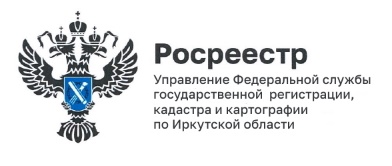 